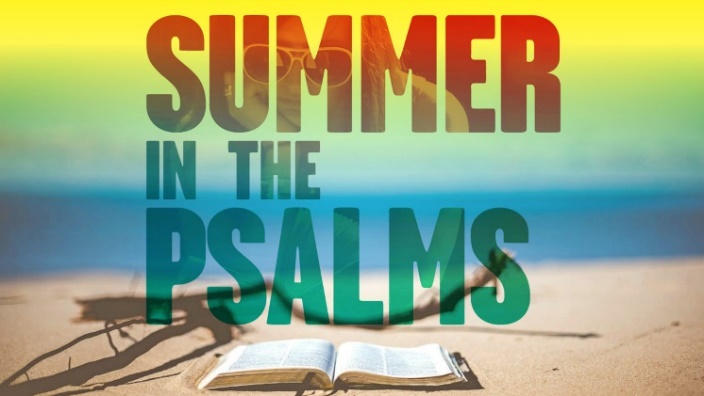 Psalm 51:1-19A.	Forgive me v1-6ConfessionAgainst You only have I sinnedContritionCleanse my Transgression and IniquityPleaBlot Out my transgressionsB.	Cleanse me v7-12CleansingPurge me with Hyssop and I will be cleanHealingThe weight of David’s sin resulted in Physical and Emotional distressRestorationCreate in me a Clean HeartC.	Use me v13-19New PurposeRepentance brings Forgiveness which results in a New StartNew DesireOnce you get the Inside right, then you can do the Outside workDig Deeper: Are you living in the Place of Forgiveness
because you are learning to live in the Place of Repentance?This Week: Choose a broken and contrite Heart over meaningless Religion. Cling to the Lord and live in Joy and Gladness!Honolulu Assembly of God  Summer in the Psalms  August 6, 2023